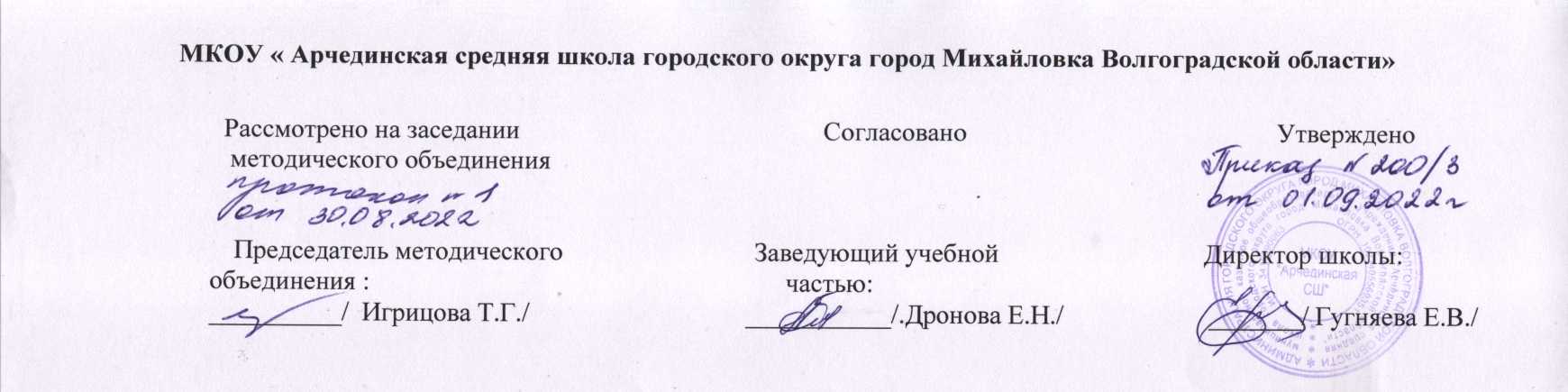 Календарно-тематическое планированиеНаименование учебного предмета   ИНФОРМАТИКА  Класс 9Уровень общего образования  основная школаУчитель Малышкин Анатолий ВладимировичРабочую программу составил   ________________        /А.В. Малышкин/						         подпись                                                 расшифровка подписьстаница Арчединская 2022 – 2023 учебный год.ПОЯСНИТЕЛЬНАЯ ЗАПИСКАРабочая программа даёт представление о целях, общей стратегии обучения, воспитания и развития обучающихся средствами учебного предмета «Информатика» на базовом уровне; устанавливает обязательное предметное содержание, предусматривает его структурирование по разделам и темам курса; даёт распределение учебных часов по тематическим разделам курса и последовательность их изучения с учётом межпредметных и внутрипредметных связей, логики учебного процесса, возрастных особенностей обучающихся.Рабочая программа составлена на основе:- Федерального государственного образовательного стандарта основного общего образования (Приказ Минобрнауки России от 31 мая 2021 г. № 287).Рабочая программа может быть скорректирована педагогами с учетом:- Основной общеобразовательной программы основного общего образования образовательной организации;- Рабочей программы воспитания образовательной организации;- Учебного плана образовательной организации.Целями изучения информатики на уровне основного общего образования являются:- формирование основ мировоззрения, соответствующего современному уровню развития науки информатики, достижениям научно-технического прогресса и общественной практики, за счет развития представлений об информации как о важнейшем стратегическом ресурсе развития личности, государства, общества; понимание роли информационных процессов, информационных ресурсов и информационных технологий в условиях цифровой трансформации многих сфер жизни современного общества;- обеспечение условий, способствующих развитию алгоритмического мышления как необходимого условия профессиональной деятельности в современном информационном обществе, предполагающего способность обучающегося разбивать сложные задачи на более простые подзадачи; сравнивать новые задачи с задачами, решенными ранее; определять шаги для достижения результата и т. д.;- формирование и развитие компетенций обучающихся в области использования информационно-коммуникационных технологий, в том числе знаний, умений и навыков работы с информацией, программирования, коммуникации в современных цифровых средах в условиях обеспечения информационной безопасности личности обучающегося;- воспитание ответственного и избирательного отношения к информации с учётом правовых и этических аспектов её распространения, стремления к продолжению образования в области информационных технологий и созидательной деятельности с применением средств информационных технологий.Общая характеристика учебного предмета «Информатика»Учебный предмет «Информатика» в основном общем образовании отражает:- сущность информатики как научной дисциплины, изучающей закономерности протекания и возможности автоматизации информационных процессов в различных системах;- основные области применения информатики, прежде всего информационные технологии, управление и социальную сферу;- междисциплинарный характер информатики и информационной деятельности.Современная школьная информатика оказывает существенное влияние на формирование мировоззрения школьника, его жизненную позицию, закладывает основы понимания принципов функционирования и использования информационных технологий как необходимого инструмента практически любой деятельности и одного из наиболее значимых технологических достижений современной цивилизации. Многие предметные знания и способы деятельности, освоенные обучающимися при изучении информатики, находят применение как в рамках образовательного процесса при изучении других предметных областей, так и в иных жизненных ситуациях, становятся значимыми для формирования качеств личности, т. е. ориентированы на формирование метапредметных и личностных результатов обучения.Основные задачи учебного предмета «Информатика» - сформировать у обучающихся:понимание принципов устройства и функционирования объектов цифрового окружения, представления об истории и тенденциях развития информатики периода цифровой трансформации современного общества;знания, умения и навыки грамотной постановки задач, возникающих в практической деятельности, для их решения с помощью информационных технологий; умения и навыки формализованного описания поставленных задач;базовые знания об информационном моделировании, в том числе о математическом моделировании;знание основных алгоритмических структур и умение применять эти знания для построения алгоритмов решения задач по их математическим моделям;умения и навыки составления простых программ по построенному алгоритму на одном из языков программирования высокого уровня;умения и навыки эффективного использования основныхтипов прикладных программ (приложений) общего назначения и информационных систем для решения с их помощью практических задач; владение базовыми нормами информационной этики и права, основами информационной безопасности;умение грамотно интерпретировать результаты решения практических задач с помощью информационных технологий, применять полученные результаты в практической деятельности.Место учебного предмета «информатика» в учебном планеВ системе общего образования «Информатика» признана обязательным учебным предметом, входящим в состав предметной области «Математика и информатика».Учебным планом на изучение информатики в 9 классе на базовом уровне отведено 33 учебных часа — по 1 часу в неделю. Количество часов может быть изменено и расширено в зависимости от Учебного плана образовательной организации и индивидуальных учебных планов обучающихся.Основные виды учебной деятельностиОрганизация учебного процессаК наиболее предпочтительным формам учебной работы на занятиях в рамках курса относятся: фронтальное обсуждение вопросов с педагогом, работа с учебным курсом, творческие проекты, практические работы.Используются сквозные виды учебной деятельности обучающихся, которые проходят через все уроки в рамках курса, являясь его содержательными и методологическими связующими звеньями: использование технологий смешанного обучения, информационных и здоровьесберегающих технологий.Задания на дом в процессе изучения курса имеют творческий, поисковый или проблемный характер. Основной способ организации познавательной деятельности обучающихся - это работа с онлайн-сервисом Яндекс.Учебник. В процессе работы над курсом осуществляется восприятие нового для учеников материала; при интерпретации во время беседы происходит выбор мнения, принятие решения; в ходе диалога с учителем ученики обсуждают полученные знания, делают простейшие выводы.Для участников образовательного процесса представлена система поддержки LMS. Обучающиеся имеют доступ в личный кабинет, где сохраняются их результаты и представлена вся необходимая теоретическая информация. Учителя имеют возможность предоставить ученикам задания разного уровня, включая задания с автоматической проверкой.Содержание учебного предметаЦИФРОВАЯ ГРАМОТНОСТЬ.Глобальная сеть Интернет и стратегии безопасного поведения в ней.Глобальная сеть Интернет. IP-адреса узлов. Сетевое хранение данных. Методы индивидуального и коллективного размещения новой информации в сети Интернет. Большие данные (интернет-данные, в частности, данные социальных сетей).Понятие об информационной безопасности. Угрозы информационной безопасности при работе в глобальной сети и методы противодействия им. Правила безопасной аутентификации. Защита личной информации в сети Интернет. Безопасные стратегии поведения в сети Интернет. Предупреждение вовлечения в деструктивные и криминальные формы сетевой активности (кибербуллинг, фишинг и др.).Работа в информационном пространстве.Виды деятельности в сети Интернет. Интернет-сервисы: коммуникационные сервисы (почтовая служба, видео-конференц-связь и т. п.); справочные службы (карты, расписания и т. п.), поисковые службы, службы обновления программного обеспечения и др. Сервисы государственных услуг.Облачные хранилища данных. Средства совместной разработки документов (онлайн-офисы). Программное обеспечение как веб-сервис: онлайновые текстовые и графические редакторы, среды разработки программ.ТЕОРЕТИЧЕСКИЕ ОСНОВЫ ИНФОРМАТИКИ.Моделирование как метод познания.Модель. Задачи, решаемые с помощью моделирования. Классификации моделей. Материальные (натурные) и информационные модели. Непрерывные и дискретные модели. Имитационные модели.Игровые модели. Оценка адекватности модели моделируемому объекту и целям моделирования. Табличные модели. Таблица как представление отношения.Базы данных. Отбор в таблице строк, удовлетворяющих заданному условию.Граф. Вершина, ребро, путь. Ориентированные и неориентированные графы. Длина (вес) ребра.Весовая матрица графа. Длина пути между вершинами графа. Поиск оптимального пути в графе.Начальная вершина (источник) и конечная вершина (сток) в ориентированном графе. Вычисление количества путей в направленном ациклическом графе.Дерево. Корень, вершина (узел), лист, ребро (дуга) дерева. Высота дерева. Поддерево. Примеры использования деревьев. Перебор вариантов с помощью дерева.Понятие математической модели. Задачи, решаемые с помощью математического (компьютерного) моделирования. Отличие математической модели от натурной модели и от словесного (литературного) описания объекта.Этапы компьютерного моделирования: постановка задачи, построение математической модели, программная реализация, тестирование, проведение компьютерного эксперимента, анализ его результатов, уточнение модели.АЛГОРИТМЫ И ПРОГРАММИРОВАНИЕ.Разработка алгоритмов и программ.Разбиение задачи на подзадачи. Составление алгоритмов и программ с использованием ветвлений, циклов и вспомогательных алгоритмов для управления исполнителем Робот или другими исполнителями, такими как Черепашка, Чертёжник и др.Табличные величины (массивы). Одномерные массивы. Составление и отладка программ, реализующих типовые алгоритмы обработки одномерных числовых массивов, на одном из языков программирования (Python, C++, Паскаль, Java, C#, Школьный Алгоритмический Язык): заполнение числового массива случайными числами, в соответствии с формулой или путём ввода чисел; нахождение суммы элементов массива; линейный поиск заданного значения в массиве; подсчёт элементов массива, удовлетворяющих заданному условию; нахождение минимального (максимального) элемента массива. Сортировка массива.Обработка потока данных: вычисление количества, суммы, среднего арифметического, минимального и максимального значения элементов последовательности, удовлетворяющих заданному условию.Управление.Управление. Сигнал. Обратная связь. Получение сигналов от цифровых датчиков (касания, расстояния, света, звука и др.). Примеры использования принципа обратной связи в системах управления техническими устройствами с помощью датчиков, в том числе в робототехнике.Примеры роботизированных систем (система управления движением в транспортной системе, сварочная линия автозавода, автоматизированное управление отопления дома, автономная система управления транспортным средством и т. п.).ИНФОРМАЦИОННЫЕ ТЕХНОЛОГИИ.Электронные таблицы.Понятие об электронных таблицах. Типы данных в ячейках электронной таблицы. Редактирование и форматирование таблиц. Встроенные функции для поиска максимума, минимума, суммы и среднего арифметического. Сортировка данных в выделенном диапазоне. Построение диаграмм (гистограмма, круговая диаграмма, точечная диаграмма). Выбор типа диаграммы.Преобразование формул при копировании. Относительная, абсолютная и смешанная адресация.Условные вычисления в электронных таблицах. Суммирование и подсчёт значений, отвечающих заданному условию. Обработка больших наборов данных. Численное моделирование в электронных таблицах.Информационные технологии в современном обществе.Роль информационных технологий в развитии экономики мира, страны, региона. Открытые образовательные ресурсы.Профессии, связанные с информатикой и информационными технологиями: веб-дизайнер, программист, разработчик мобильных приложений, тестировщик, архитектор программного обеспечения, специалист по анализу данных, системный администратор.Планируемые образовательные результатыИзучение информатики в 9 классе направлено на достижение обучающимися личностных, метапредметных и предметных результатов освоения учебного предмета.ЛИЧНОСТНЫЕ РЕЗУЛЬТАТЫЛичностные результаты имеют направленность на решение задач воспитания, развития и социализации обучающихся средствами предмета.Патриотическое воспитание:- ценностное отношение к отечественному культурному, историческому и научному наследию; понимание значения информатики как науки в жизни современного общества; владение достоверной информацией о передовых мировых и отечественных достижениях в области информатики и информационных технологий;- заинтересованность в научных знаниях о цифровой трансформации современного общества.Духовно-нравственное воспитание:- ориентация на моральные ценности и нормы в ситуациях нравственного выбора; готовность оценивать своё поведение и поступки, а также поведение и поступки других людей с позиции нравственных и правовых норм с учётом осознания последствий поступков; активное неприятие асоциальных поступков, в том числе в сети Интернет.Гражданское воспитание:- представление о социальных нормах и правилах межличностных отношений в коллективе, в том числе в социальных сообществах; соблюдение правил безопасности, в том числе навыков безопасного поведения в интернет-среде;- готовность к разнообразной совместной деятельности при выполнении учебных, познавательных задач, создании учебных проектов;- стремление к взаимопониманию и взаимопомощи в процессе этой учебной деятельности; готовность оценивать своё поведение и поступки своих товарищей с позиции нравственных и правовых норм с учётом осознания последствий поступков. Ценности научного познания:- сформированность мировоззренческих представлений об информации, информационных процессах и информационных технологиях, соответствующих современному уровню развития науки и общественной практики и составляющих базовую основу для понимания сущности научной картины мира;- интерес к обучению и познанию; любознательность;- готовность и способность к самообразованию, осознанному выбору направленности и уровня обучения в дальнейшем;- овладение основными навыками исследовательской деятельности, установка на осмысление опыта, наблюдений, поступков и стремление совершенствовать пути достижения индивидуального и коллективного благополучия;- сформированность информационной культуры, в том числе навыков самостоятельной работы с учебными текстами, справочной литературой, разнообразными средствами информационных технологий, а также умения самостоятельно определять цели своего обучения, ставить и формулировать для себя новые задачи в учёбе и познавательной деятельности, развивать мотивы и интересы своей познавательной деятельности; Формирование культуры здоровья:- осознание ценности жизни; ответственное отношение к своему здоровью; установка на здоровый образ жизни, в том числе и за счёт освоения и соблюдения требований безопасной эксплуатации средств информационных и коммуникационных технологий (ИКТ).Трудовое воспитание:- интерес к практическому изучению профессий и труда в сферах профессиональной деятельности, связанных с информатикой, программированием и информационными технологиями, основанными на достижениях науки информатики и научно-технического прогресса;- осознанный выбор и построение индивидуальной траектории образования и жизненных планов с учётом личных и общественных интересов и потребностей. Экологическое воспитание:- осознание глобального характера экологических проблем и путей их решения, в том числе с учётом возможностей ИКТ.Адаптация обучающегося к изменяющимся условиям социальной среды:- освоение обучающимися социального опыта, основных социальных ролей, соответствующих ведущей деятельности возраста, норм и правил общественного поведения, форм социальной жизни в группах и сообществах, в том числе существующих в виртуальном пространстве.МЕТАПРЕДМЕТНЫЕ РЕЗУЛЬТАТЫМетапредметные результаты освоения образовательной программы по информатике отражают овладение универсальными учебными действиями — познавательными, коммуникативными, регулятивными.Универсальные познавательные действияБазовые логические действия:- умение определять понятия, создавать обобщения, устанавливать аналогии, классифицировать, самостоятельно выбирать основания и критерии для классификации, устанавливать причинно-следственные связи, строить логические рассуждения, делать умозаключения (индуктивные, дедуктивные и по аналогии) и выводы;- умение создавать, применять и преобразовывать знаки и символы, модели и схемы для решения учебных и познавательных задач;- самостоятельно выбирать способ решения учебной задачи (сравнивать несколько вариантов решения, выбирать наиболее подходящий с учётом самостоятельно выделенных критериев).Базовые исследовательские действия:- формулировать вопросы, фиксирующие разрыв между реальным и желательным состоянием ситуации, объекта, и самостоятельно устанавливать искомое и данное;- оценивать на применимость и достоверность информацию, полученную в ходе исследования; прогнозировать возможное дальнейшее развитие процессов, событий и их последствия в аналогичных или сходных ситуациях, а также выдвигать предположения об их развитии в новых условиях и контекстах.Работа с информацией:- выявлять дефицит информации, данных, необходимых для решения поставленной задачи;- применять различные методы, инструменты и запросы при поиске и отборе информации или данных из источников с учётом предложенной учебной задачи и заданных критериев;- выбирать, анализировать, систематизировать и интерпретировать информацию различных видов и форм представления;- самостоятельно выбирать оптимальную форму представления информации и иллюстрировать решаемые задачи несложными схемами, диаграммами, иной графикой и их комбинациями;- оценивать надёжность информации по критериям, предложенным учителем или сформулированным самостоятельно;- эффективно запоминать и систематизировать информацию.Универсальные коммуникативные действияОбщение:- сопоставлять свои суждения с суждениями других участников диалога, обнаруживать различие и сходство позиций;- публично представлять результаты выполненного опыта (эксперимента, исследования, проекта); самостоятельно выбирать формат выступления с учётом задач презентации и особенностей аудитории и в соответствии с ним составлять устные и письменные тексты с использованием иллюстративных материалов.Совместная деятельность (сотрудничество):- понимать и использовать преимущества командной и индивидуальной работы при решении конкретной проблемы, в том числе при создании информационного продукта;- принимать цель совместной информационной деятельности по сбору, обработке, передаче, формализации информации; коллективно строить действия по её достижению: распределять роли, договариваться, обсуждать процесс и результат совместной работы;- выполнять свою часть работы с информацией или информационным продуктом, достигая качественного результата по своему направлению и координируя свои действия с другими членами команды;- оценивать качество своего вклада в общий информационный продукт по критериям, самостоятельно сформулированным участниками взаимодействия;- сравнивать результаты с исходной задачей и вклад каждого члена команды в достижение результатов, разделять сферу ответственности и проявлять готовность к предоставлению отчёта перед группой.Универсальные регулятивные действияСамоорганизация:- выявлять в жизненных и учебных ситуациях проблемы, требующие решения;- ориентироваться в различных подходах к принятию решений (индивидуальное принятие решений, принятие решений в группе);- самостоятельно составлять алгоритм решения задачи (или его часть), выбирать способ решения учебной задачи с учётом имеющихся ресурсов и собственных возможностей, аргументировать предлагаемые варианты решений;- составлять план действий (план реализации намеченного алгоритма решения), корректировать предложенный алгоритм с учётом получения новых знаний об изучаемом объекте;- делать выбор в условиях противоречивой информации и брать ответственность за решение.Самоконтроль (рефлексия):- владеть способами самоконтроля, самомотивации и рефлексии;- давать адекватную оценку ситуации и предлагать план её изменения;- учитывать контекст и предвидеть трудности, которые могут возникнуть при решении учебной задачи, адаптировать решение к меняющимся обстоятельствам;- объяснять причины достижения (недостижения) результатов информационной деятельности, давать оценку приобретённому опыту, уметь находить позитивное в произошедшей ситуации;- вносить коррективы в деятельность на основе новых обстоятельств, изменившихся ситуаций, установленных ошибок, возникших трудностей;- оценивать соответствие результата цели и условиям.Эмоциональный интеллект:- ставить себя на место другого человека, понимать мотивы и намерения другого. Принятие себя и других:- осознавать невозможность контролировать всё вокруг даже в условиях открытого доступа к любым объёмам информации.ПРЕДМЕТНЫЕ РЕЗУЛЬТАТЫПредметные результаты освоения обязательного предметного содержания, установленного данной рабочей программой, отражают сформированность у обучающихся умений:- разбивать задачи на подзадачи; составлять, выполнять вручную и на компьютере несложные алгоритмы с использованием ветвлений, циклов и вспомогательных алгоритмов для управления исполнителями, такими как Робот, Черепашка, Чертёжник;- составлять и отлаживать программы, реализующие типовые алгоритмы обработки числовых последовательностей или одномерных числовых массивов (поиск максимумов, минимумов, суммы или количества элементов с заданными свойствами) на одном из языков программирования (Python, C++, Паскаль, Java, C#, Школьный Алгоритмический Язык);- раскрывать смысл понятий «модель», «моделирование», определять виды моделей; оценивать адекватность модели моделируемому объекту и целям моделирования;- использовать графы и деревья для моделирования систем сетевой и иерархической структуры; находить кратчайший путь в графе;- выбирать способ представления данных в соответствии с поставленной задачей (таблицы, схемы, графики, диаграммы) с использованием соответствующих программных средств обработки данных;- использовать электронные таблицы для обработки, анализа и визуализации числовых данных, в том числе с выделением диапазона таблицы и упорядочиванием (сортировкой) его элементов;- создавать и применять в электронных таблицах формулы для расчётов с использованием встроенных арифметических функций (суммирование и подсчёт значений, отвечающих заданному условию, среднее арифметическое, поиск максимального и минимального значения), абсолютной, относительной, смешанной адресации;- использовать электронные таблицы для численного моделирования в простых задачах из разных предметных областей;- использовать современные интернет-сервисы (в том числе коммуникационные сервисы, облачные хранилища данных, онлайн-программы (текстовые и графические редакторы, среды разработки)) в учебной и повседневной деятельности;- приводить примеры использования геоинформационных сервисов, сервисов государственных услуг, образовательных сервисов сети Интернет в учебной и повседневной деятельности;- использовать различные средства защиты от вредоносного программного обеспечения, защищать персональную информацию от несанкционированного доступа и его последствий (разглашения, подмены, утраты данных) с учётом основных технологических и социально-психологических аспектов использования сети Интернет (сетевая анонимность, цифровой след, аутентичность субъектов и ресурсов, опасность вредоносного кода);- распознавать попытки и предупреждать вовлечение себя и
деструктивные и криминальные формы сетевой активности
кибербуллинг, фишинг).окружающих в(в том числеТематическое планирование курса информатики 9 классаКалендарно-тематическое планирование курса информатики 9 класса
(2 часа в неделю, 66 часов в год)РазделАналитическая деятельностьПрактическая деятельностьСистемы счисления- выявление различий в унарных, позиционных и непозиционных системах счисления;- выявление общего и отличий в разных позиционных системах счисления.- перевод небольших (от 0 до 1024) целых чисел из десятичной системы счисления в двоичную и обратно.- сложение двух небольших двоичных чисел.Основы математической логики- различать формы мышления, значение понятий: логическое высказывание, логические величины, логические операции;- знать правила преобразования логических выражений и законы.- приводить примеры логических высказываний; называть логические величины, логические операции;- приводить логические выражения к нормальной форме;- решать логические задачи, сформулированные на обычном языке.Логические основы компьютера- различать логические элементы И, ИЛИ, НЕ- знать электронные симуляторы для построения логических схем- вычислять результат работы логической схемы- строить логическую схему логического выражения в электронном симуляторе LogicCircuit- заполнять таблицу истинности логической схемы- строить логическую схему логического высказывания- проверять схемы на его соответствие логическому высказыванию- строить схему сложения двух двоичных цифр с переносом- строить сумматор двух четырехразрядных двоичных чиселПрограммирование: списки- анализировать и выбирать методы строк-списков;- знать линейные алгоритмы на списках- применять словари и списки для работы с данными;- создавать и редактировать списки.Вычисления в электронных таблицах- анализировать интерфейс электронных таблиц;- определять формулы, необходимые для решения задач;- различать основные типы данных в электронных таблицах.- выполнять базовые вычисления в таблицах.- анализ возможных способов представления данных в электронной таблице.- выбирать тип диаграммы в зависимости от цели визуализации.- использовать электронные таблицы как инструмент для выполнении проекта и принятия решений.- строить арифметических выражений в электронных таблицах- писать формулы с относительной и абсолютной адресацией.- использовать маркер автозаполнения.- Определять адрес и диапазон ячеек в электронных таблицах- использовать встроенные в электронные таблицы функции СУММ, СРЗНАЧ для решения задач- использовать встроенную в электронные таблицы функцию ЕСЛИ для фильтрации данных- использовать условное форматирование данных в электронных таблицах как средство визуализации данных- использовать абсолютную и смешанную адресацию для автоматизации вычислений- использовать встроенные функции СЧЁТЕСЛИ, СУММЕСЛИ, СРЗНАЧЕСЛИ для фильтрации данных- строить диаграммы по готовой таблице.- строить диаграммы на основе табличных данных- объединять данные из двух таблиц в одну.Компьютерное моделирование- оценивать ситуации применения моделей- определять свойства оригинала, которыми можно пренебречь в зависимости от цели моделирования- оценивать адекватность описанной модели по заданным целям моделирования- оценивать необходимое количество экспериментов в вероятностных моделях, чтобы добиться адекватности этой модели.- соотносить описание модели с типом модели- проводить эксперимент с помощью компьютерной модели- отличать математическую модель от натурной модели и от словесного (литературного) описания объекта.- проводить эксперименты на компьютерных вероятностных моделях и делать выводы- сопоставить этап моделирования и цели и действия для этого этапа- различать игровые модели- проверять гипотезы проводя компьютерные эксперименты в игровых моделяхАлгоритмы на графах- определять элементы графа и их числовые характеристики- находить количество путей между двумя вершинами в неориентированном графе- определять элементы дерева и их количественные характеристики- использовать деревья для моделирования систем иерархической структуры- использовать графы для моделирования систем сетевой структуры- находить кратчайший путь в графе- строить схему графа по его словесному описанию- строить матрицу смежности взвешенного графа- строить матрицу смежности взвешенного ориентированного графа- строить граф по его матрице смежности- строить структуру данных дерево по его представлению в памяти- перебирать все варианты с помощью дереваРаздел/темаКоличество часов при планировании 1 час в неделю (34 часа в год)Количество часов при планировании 2 часа в неделю (68 часов в год)Введение12Системы счисления44Основы математической логики56Логические основы компьютера-3Программирование: списки915Вычисления в электронных таблицах44Компьютерное моделирование-4Алгоритмы на графах66Программирование: функции-13Резерв39Итого:3366Тема раздела№ урокаКол-во часовТема урокаДата по плануДата по фактуВведение (2 часа)11Введение в курс. Техника безопасности. Повторение. Анонс курсаВведение (2 часа)21Роботы, автоматизацияСистемы счисления (4 часа)31Общие сведения о системах счисленияСистемы счисления (4 часа)41Переводы из различных систем счисленияСистемы счисления (4 часа)51Переводы между системами счисления с основаниями 2, 8, 16Системы счисления (4 часа)61Арифметические операции в позиционных системах счисленияОсновы математической логики (6 часов)71Основы математической логикиОсновы математической логики (6 часов)81Составные логические выраженияОсновы математической логики (6 часов)91Составные логические выражения: импликация и эквиваленцияОсновы математической логики (6 часов)101Практикум по решению задачОсновы математической логики (6 часов)111Логические операции над множествамиОсновы математической логики (6 часов)121Резерв + доп(Логические выражения на Python)Логические основы компьютера (3 часа)131Логические элементыЛогические основы компьютера (3 часа)141Логические схемы151СумматорПрограммирован ие: списки (15 часов)161ПовторениеПрограммирован ие: списки (15 часов)17-182Списки. Создание, ввод/выводПрограммирован ие: списки (15 часов)19-224Линейные алгоритмы на спискахПрограммирован ие: списки (15 часов)23-242Самостоятельная работаПрограммирован ие: списки (15 часов)25-284Методы строк-списков (возможно, вместе с sort)Программирован ие: списки (15 часов)29-302Контрольная работаВычисления в электронных таблицах (4 часа)311Встроенные функции в электронных таблицахВычисления в электронных таблицах (4 часа)321Относительная, абсолютная и сешанная ссылкиВычисления в электронных таблицах (4 часа)331Построение диаграммВычисления в электронных таблицах (4 часа)341Практикум по решению задачКомпьютерное моделирование (4 часа)351Модели и моделированиеКомпьютерное моделирование (4 часа)361Компьютерное моделирование и случайные числаКомпьютерное моделирование (4 часа)371Построение компьютерных моделейКомпьютерное моделирование (4 часа)381Резерв + допАлгоритмы на графах (6 часов)391ГрафыАлгоритмы на графах (6 часов)401Ориентированный и взвешенный графАлгоритмы на графах (6 часов)411Деревья421Деревья. Хранение. Перебор вариантов431Алгоритмы на графах441РезервПрограммирован ие: функции (13 часов)45-462Сложность алгоритмовПрограммирован ие: функции (13 часов)47-482Самостоятельная работаПрограммирован ие: функции (13 часов)49-502ФункцииПрограммирован ие: функции (13 часов)51-533Использование функций для структурирования программ (на примерах разных тем)Программирован ие: функции (13 часов)54-552Рекурсия (робот + python)Программирован ие: функции (13 часов)56-572Контрольная работаРезерв (9 часов)58-669